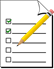 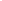 Pupils suggest a variety of methods or strategies for their enquiries.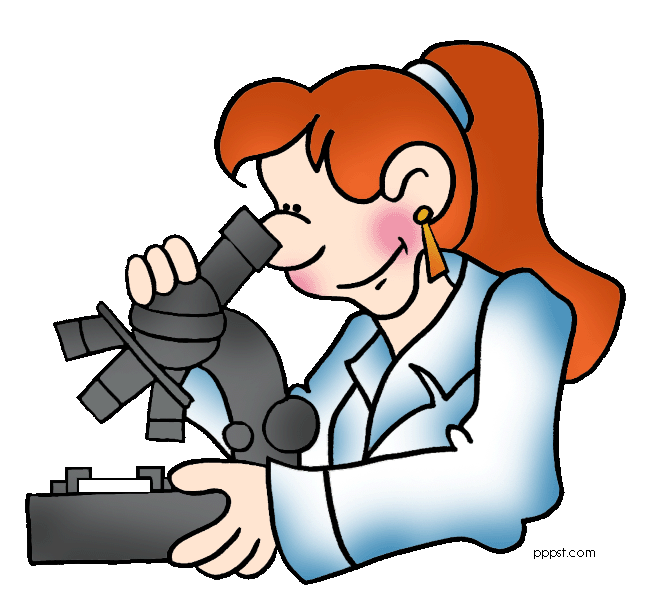 They make precise observations and accurate measurements using equipment with fine divisions.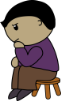 They evaluate how far success criteria fully reflect successful outcomes.They make predictions usingabstract scientific ideas.They regularly check progress, make on-going revisions when necessary and begin to justify any amendments or improvements made.They identify the learning / thinking strategies being used and link the learning to unfamiliar situations.In a fair test enquiry, they plan how to control the variables that they need tokeep the same and make decisions about the range and values of the independent variable.They organise and communicate their findings in a variety of ways fit for purpose and audience.They justify their success criteria.They use appropriate axes and scales for graphs to show data effectively and begin to use some quantitative definitions.When considering their findings they assess bias, consider reliability and offer some explanations for any anomalies.They use abstract scientific knowledge and understanding, including models, when explaining their findings and differences between, or changes to organisms, materials and physical phenomena.They recognise that a number of factors and/or processes may have to be considered when explaining changes.They consider a wider range of perspectives to inform opinions and decisions.